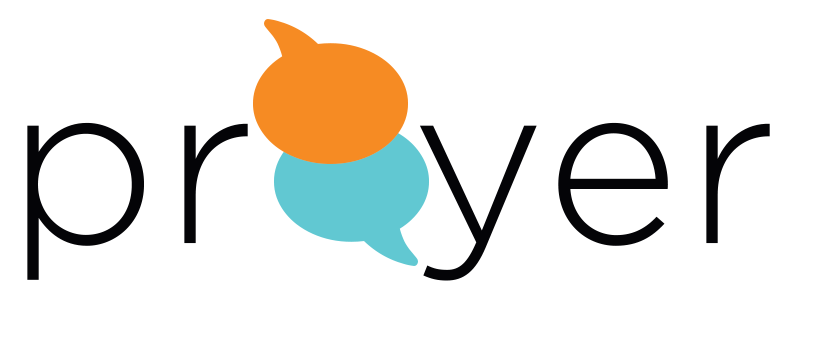 PRAYERS OF THE BIBLE_____________________________________________________________________________________________LESSON 4     EXODUS 15:1-211.  What new insight did you gain into God’s character based on last week’s study of Moses’ call, and how has that impacted your prayers this week?MOSES & MIRIAM – CELEBRATIONGod’s call on Moses to lead his people out from under the slavery and oppression of Pharaoh came with many challenges and setbacks. It took ten plagues to finally convince Pharaoh to let God’s people go, but when he finally did, he chased them all the way to the Red Sea (see Exodus 13:17-18). Moses’ brother Aaron and sister Miriam were witness to the miraculous deliverance.2.  Pray as you read Exodus 15:1-21. This passage is a song of celebration filled with poetic images of God. Write down descriptions of God that stand out to you, including the pictures that come to your mind that Moses and Miriam sing about. 3.  This celebration song comes just AFTER God has rescued the Israelites from the approaching Egyptian army. Read of God’s miraculous rescue in Exodus 14:5-31. In your own words, describe what the Israelites were feeling.Where do you struggle to believe that God has the power to change your impossible circumstances or your perspective in the midst of your circumstances? How does Moses confidence in V13-14 encourage you?4.  Re-read Exodus 15:1-11. Moses led the Israelites in celebrating God’s miraculous protection of them that resulted in the deaths of the thousands Egyptian soldiers. How does this challenge your view of God?5. Exodus 15:6 – “Your right hand, Lord, was majestic in power. Your right hand, Lord, shattered the enemy.”   Where have you personally experienced or observed God’s mighty right-hand clearing obstacles or providing rescue (a rescue from any enemy, spiritual or physical)?6.  Often, celebrations are clues to what we highly value. What do you celebrate? What do you desire to intentionally celebrate more, and who might you lead like Miriam did in V20-21?7.  The song shifts focus in Exodus 15:12-21 from what God has done to what God will do. What do V13 and V17 declare that God will do? How does knowing what He will do for His redeemed encourage you personally?8.  Where do you long to experience God leading you? Write out a short prayer, including phrases from V13 as you ask for His guidance.9. In Exodus 15:14-16, the Israelites proclaimed the power of God’s reputation. In your own words, describe God’s reputation in these verses as compared to God’s reputation in modern Western culture.  How might you impact or build up God’s reputation in your own sphere of influence?10. The miracle of deliverance the Israelites experienced at the Red Sea changed their fears and grumbling into faith and praise. What miracles in your life, or your loved ones, has had this impact on you? Share with your group.11. HEART REFLECTIONMeditate on Psalm 136:3-4 “Give thanks to the Lord of lords: His love endures forever. To Him who alone does great wonders, His love endures forever.” Now write your own song of praise for who God is and what He has done in your life. Try to incorporate some poetic images into your song and new confidence for what He will do. NAME                                                                       PRAYER REQUEST